ZGŁOSZENIE DRUŻYN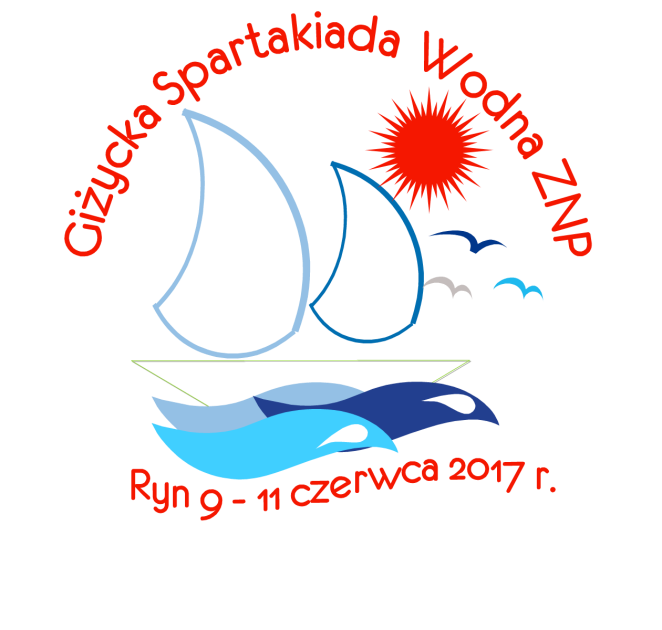 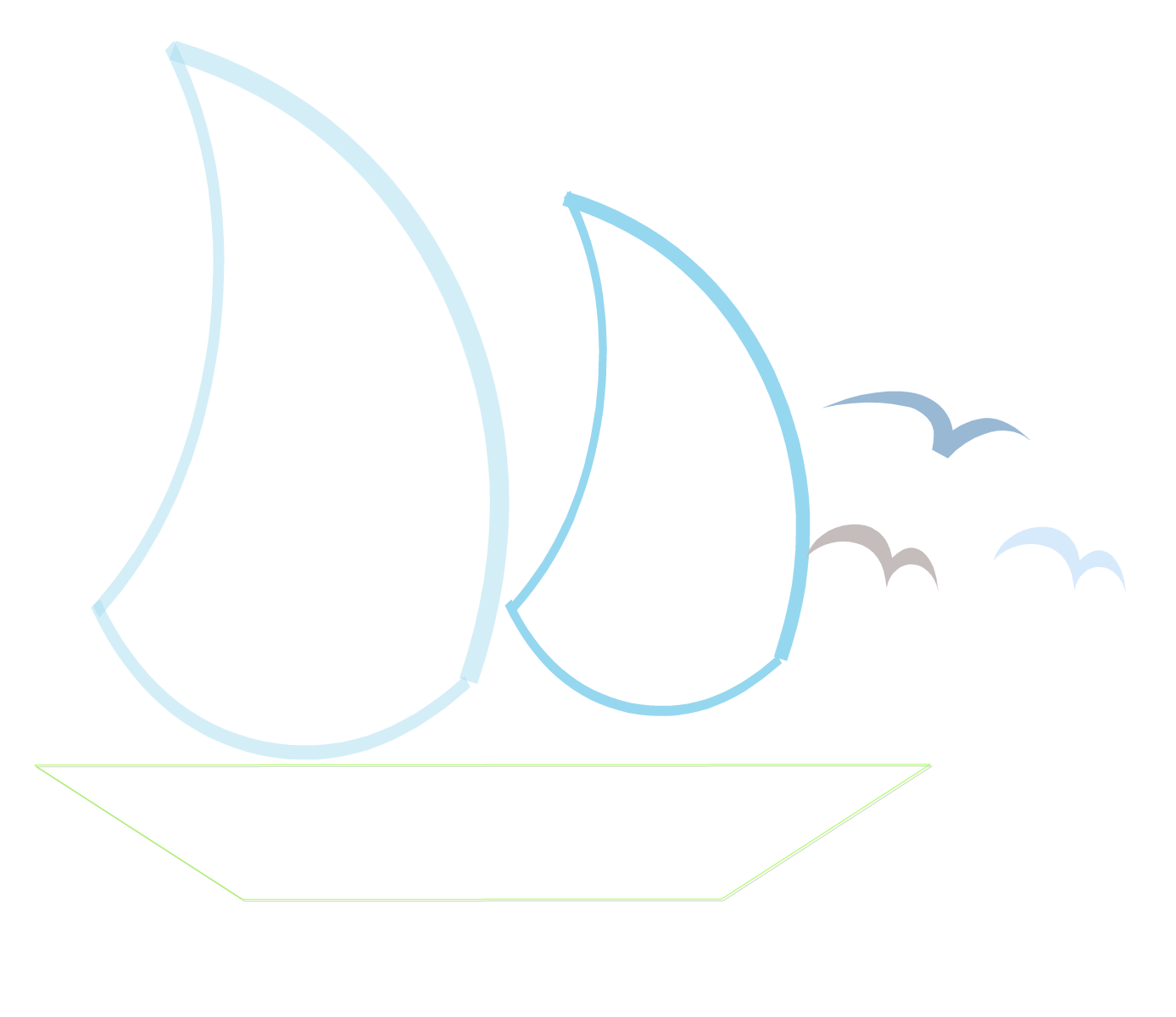 Giżycka Spartakiada Wodna ZNPGiżycko-Ryn, 9-11.06.2017 r. DRUŻYNA___________ODDZIAŁ    ELBLĄG_____________ w ____Elblągu____________                      /szkoły- miasta- gminy- powiatu- województwa /OKRĘG ZNP w __Warmińsko - Mazurskim_______________   ODDZIAŁ ZNP w ___Elblągu_____________________Kierownik grupy __Leszek Kapczyński    tel.   ___________________    Konkurencje- prosimy o zaznaczenie: Omega- 3 osoby  /sternik + 2 członków załogi/, w tym 1 kobieta, Kajaki - 2 osoby /para mieszana/,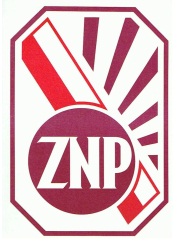 W/w konkurencje odbywają się w tym samym czasie. DZ – 5 osób/ w tym co najmniej 2 kobiety/.L.p.Nazwisko i imięKonkurencjeMiejsce pracyAdres zamieszkaniaPeselUwagiKapczyński LeszekOmegaZ.Sz.MechanicznychWitt GrzegorzOmegaZ.Sz.ZawodowychPrzybylska HannaOmegaZNP Kalińska DonataKajakiSOSW Nr 2Durka JózefKajakiSOSW Nr 2Przybylski GerhardDZZNP